Приложение № 4к Регламенту деятельности участковых избирательных бюро,утвержденному постановлением ЦИК № 1734 от 3 июля 2018 г.Образец удостоверения оператора Государственной автоматизированной информационной системы «Выборы»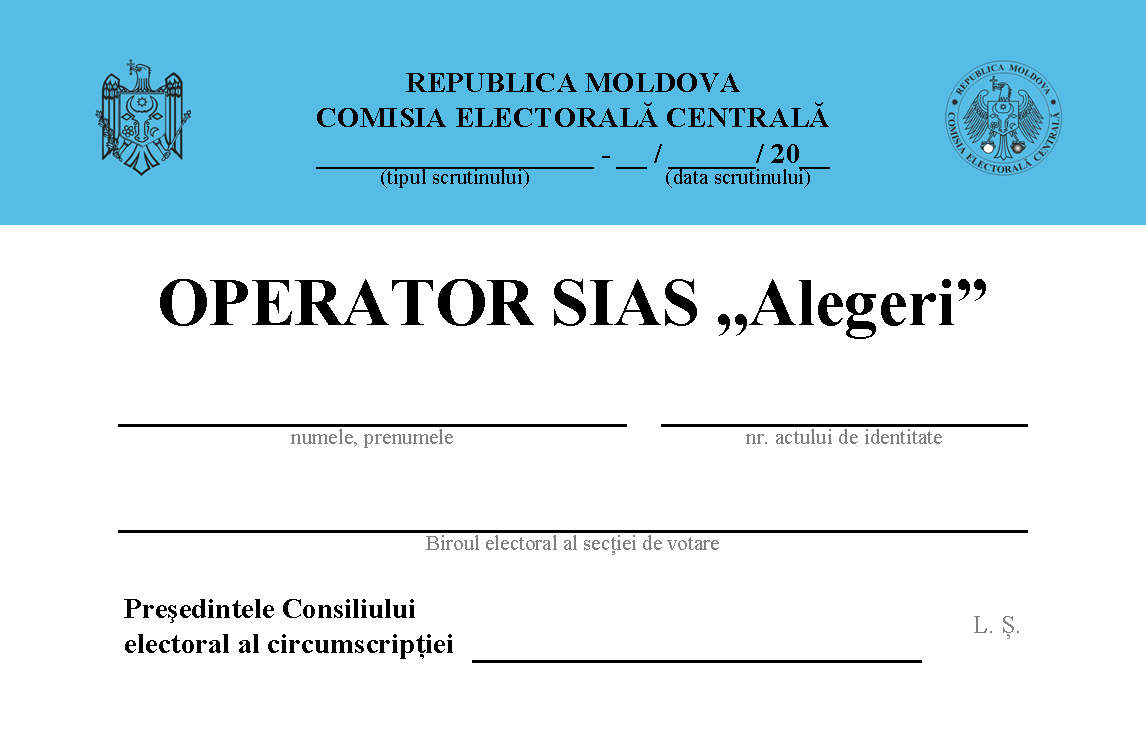 * Вид выборов:- парламентские выборы;- президентские выборы;- местные выборы;- референдум.